Function of Skeleton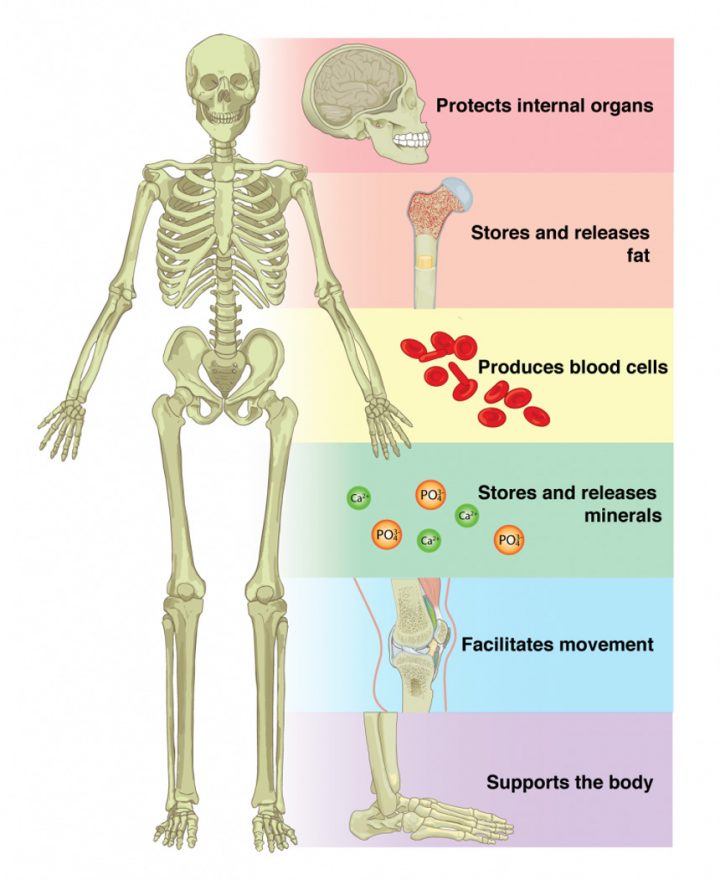 Figure 6.11: Functions of the skeletal system.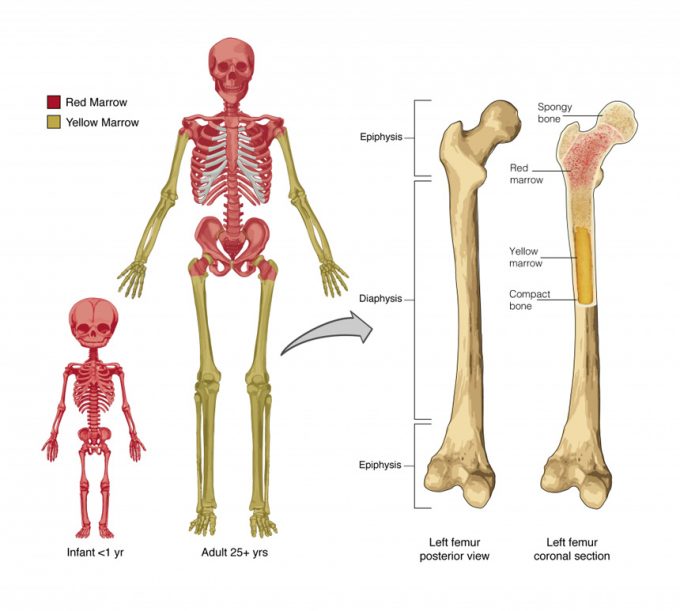 Figure 6.12: Bones contain variable amounts of yellow and/or red bone marrow. Yellow bone marrow stores fat and red bone marrow is responsible for producing blood cells (hematopoiesis).Classification of BonesFigure 6.21: Classifications of Bones. Bones are classified according to their shape.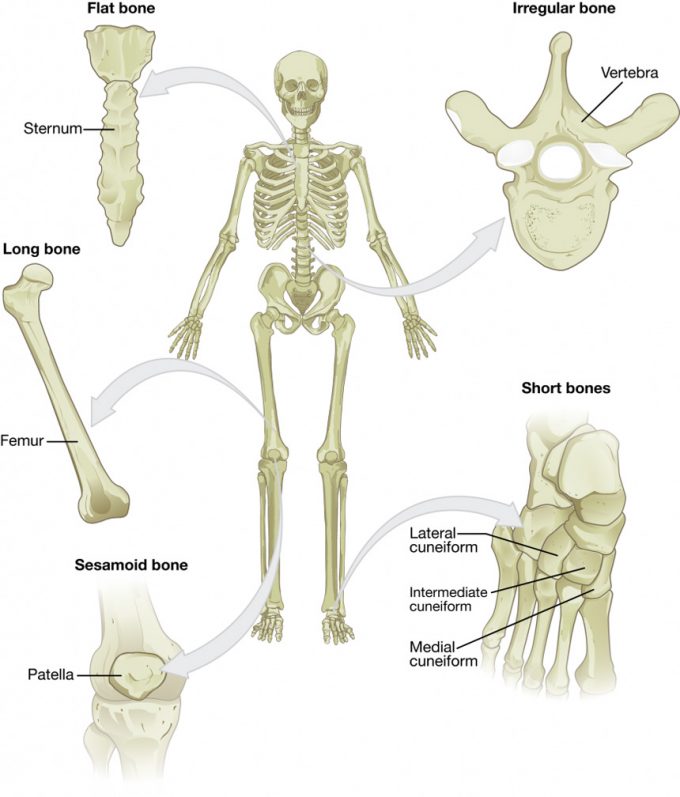 Bone Structure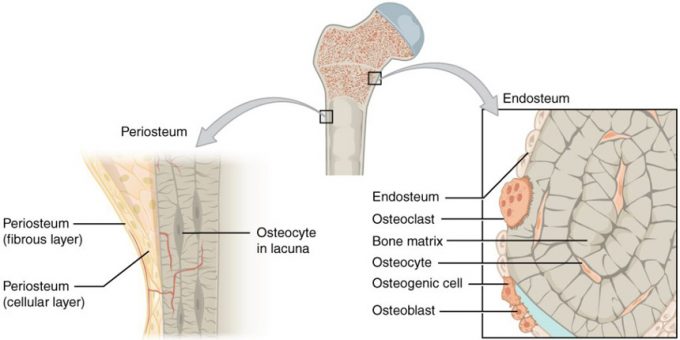 Figure 6.32 – Periosteum and Endosteum: The periosteum forms the outer surface of bone, and the endosteum lines the medullary cavity.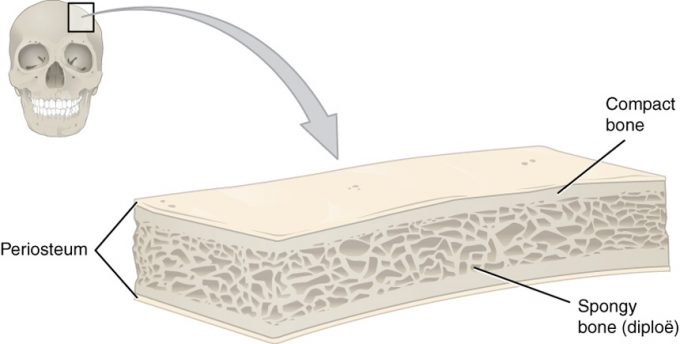 Figure 6.33 – Anatomy of a Flat Bone: This cross-section of a flat bone shows the spongy bone (diploë) covered on either side by a layer of compact bone.Structure of Long Bone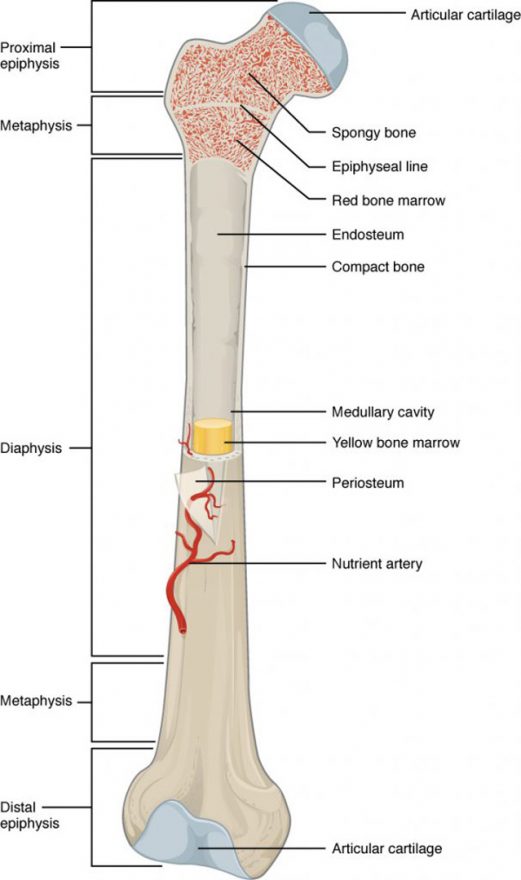 Figure 6.31 – Anatomy of a Long Bone: A typical long bone showing gross anatomical features.Bone Cells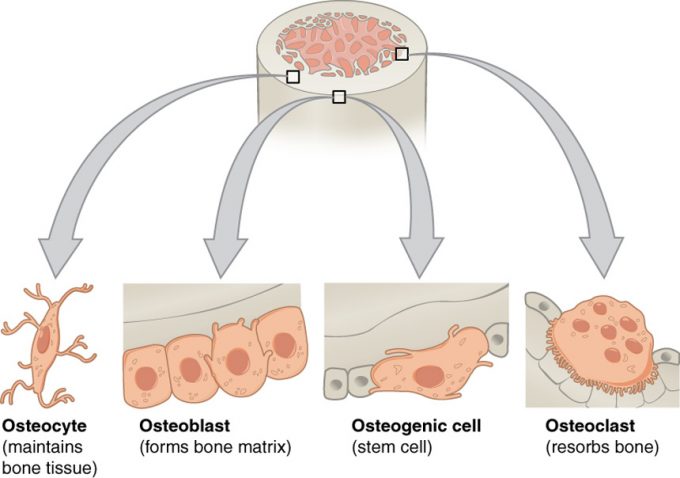 Figure 6.35 –  Bone Cells: Four types of cells are found within bone tissue. Osteogenic cells are undifferentiated and develop into osteoblasts. Osteoblasts deposit bone matrix. When osteoblasts get trapped within the calcified matrix, they become osteocytes. Osteoclasts develop from a different cell lineage and act to resorb bone.Compact and Spongy BoneFigure 6.36 – Diagram of Compact Bone: (a) This cross-sectional view of compact bone shows several osteons, the basic structural unit of compact bone. (b) In this micrograph of the osteon, you can see the concentric lamellae around the central canals. LM × 40. (Micrograph provided by the Regents of University of Michigan Medical School © 2012)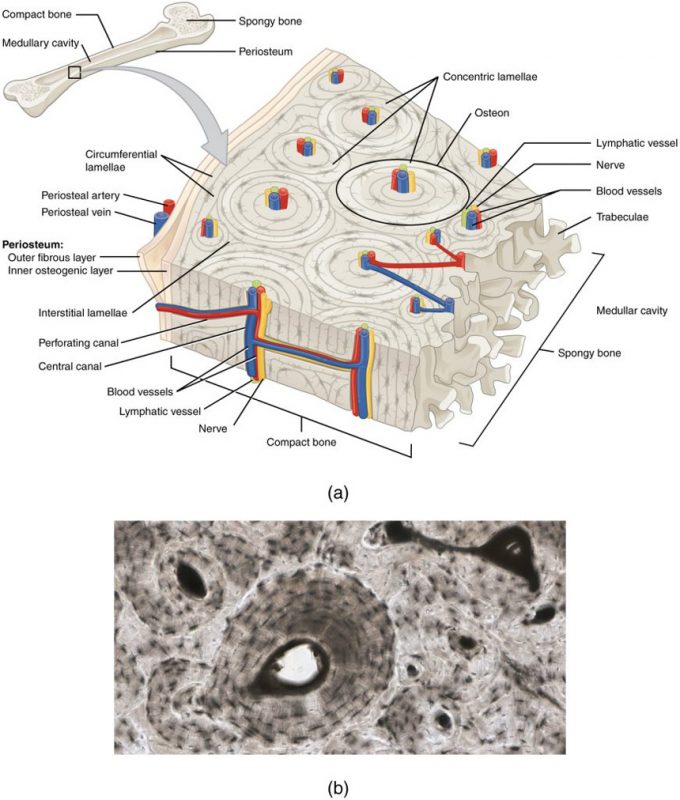 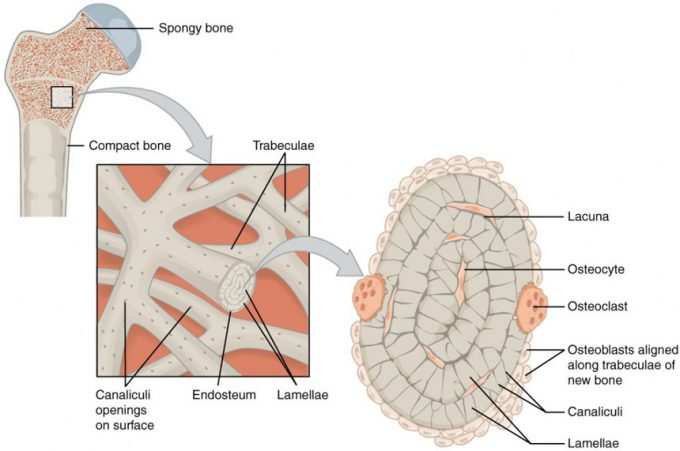 Figure 6.38 – Diagram of Spongy Bone: Spongy bone is composed of trabeculae that contain the osteocytes. Red marrow fills the spaces in some bones.Figure 6.39 – Paget’s Disease: Normal leg bones are relatively straight, but those affected by Paget’s disease are porous and curved.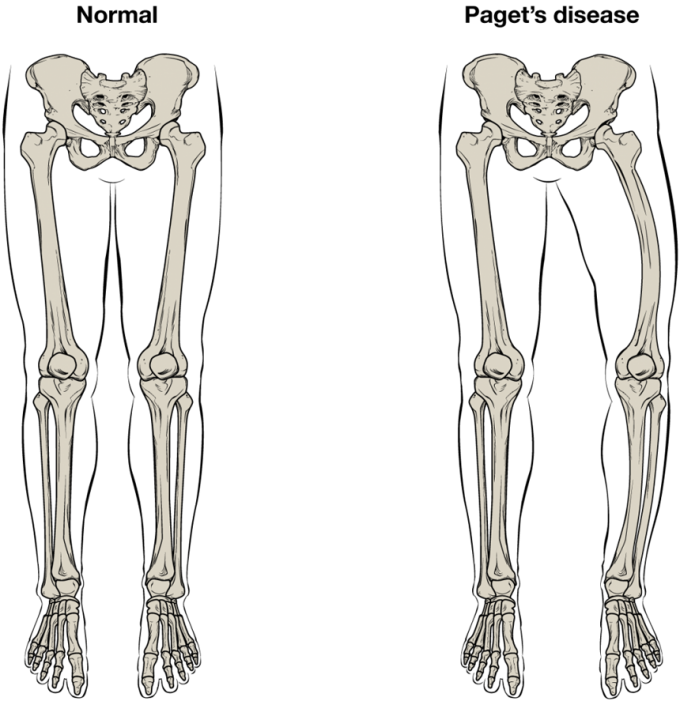 Blood and Nerve Supply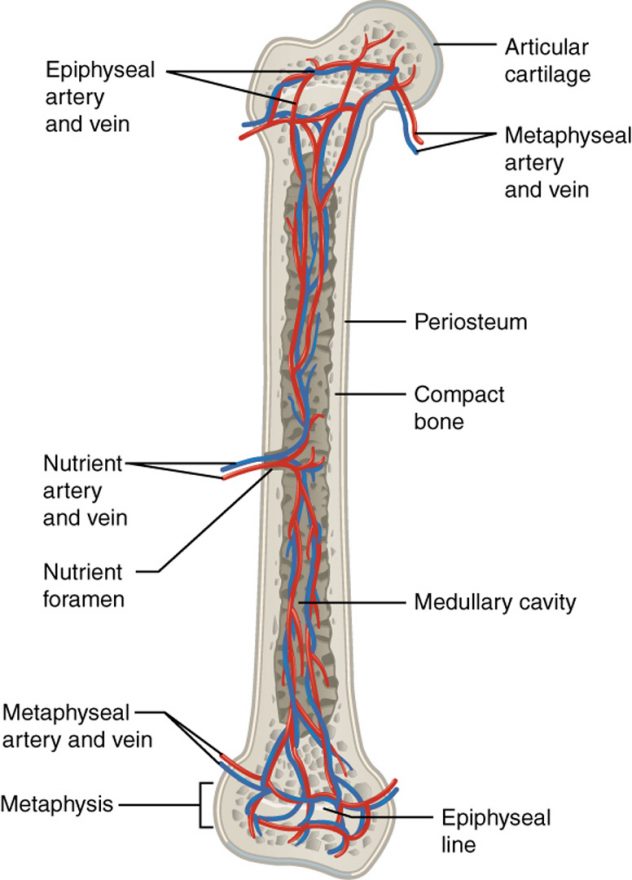 Figure 6.310 – Diagram of Blood and Nerve Supply to Bone: Blood vessels and nerves enter the bone through the nutrient foramen.Bone Formation and Development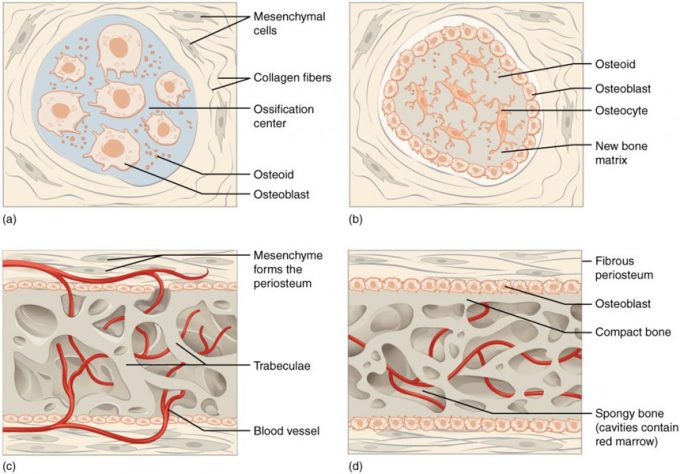 Figure 6.41 – Intramembranous Ossification: Intramembranous ossification follows four steps. (a) Mesenchymal cells group into clusters, differentiate into osteoblasts, and ossification centers form. (b) Secreted osteoid traps osteoblasts, which then become osteocytes. (c) Trabecular matrix and periosteum form. (d) Compact bone develops superficial to the trabecular bone, and crowded blood vessels condense into red bone marrow.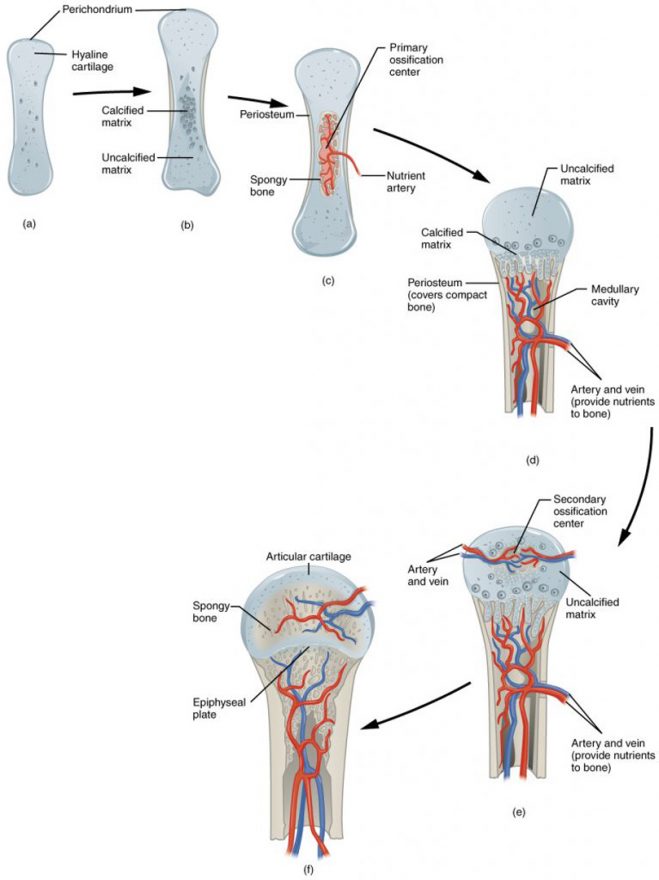 Figure 6.42. Endochondral Ossification. Endochondral ossification follows five steps. (a) Mesenchymal cells differentiate into chondrocytes that produce a cartilage model of the future bony skeleton. (b) Blood vessels on the edge of the cartilage model bring osteoblasts that deposit a bony collar. (c) Capillaries penetrate cartilage and deposit bone inside cartilage model, forming primary ossification center. (d) Cartilage and chondrocytes continue to grow at ends of the bone while medullary cavity expands and remodels. (e) Secondary ossification centers develop after birth. (f) Hyaline cartilage remains at epiphyseal (growth) plate and at joint surface as articular cartilage.How Bones Grow in Length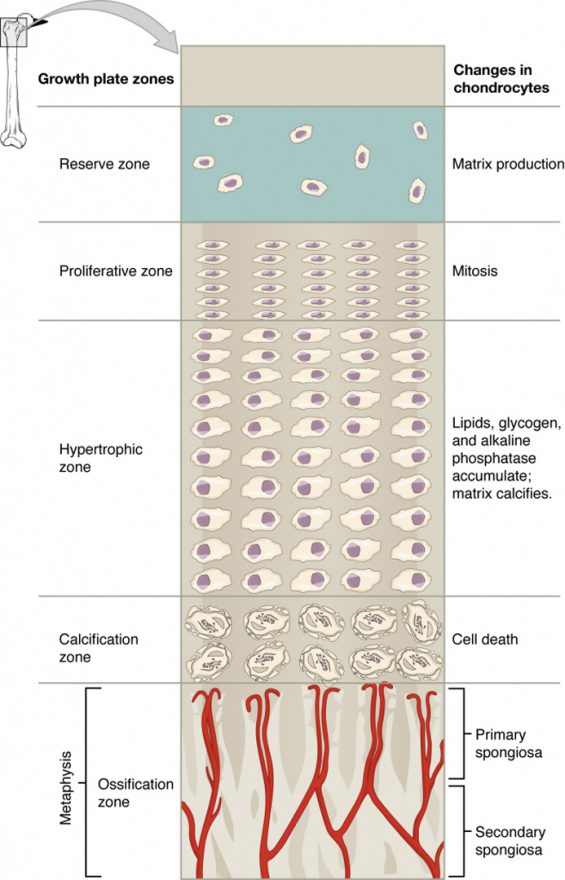 Figure 6.43 – Longitudinal Bone Growth: The epiphyseal plate is responsible for longitudinal bone growth.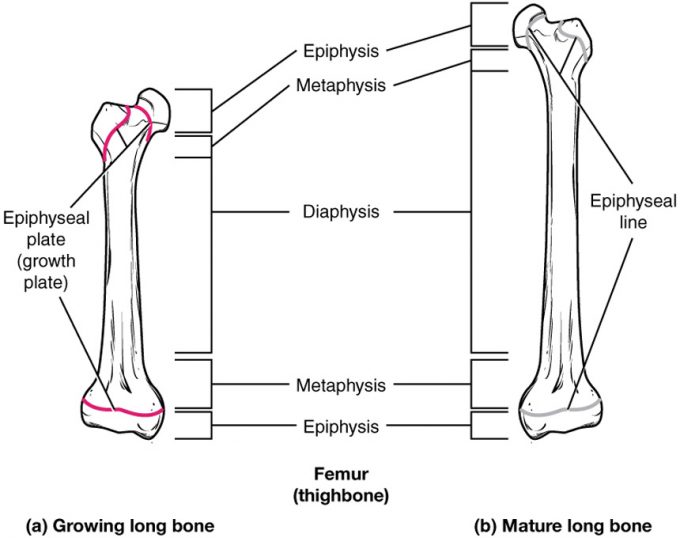 Figure 6.44 – Progression from Epiphyseal Plate to Epiphyseal Line: As a bone matures, the epiphyseal plate progresses to an epiphyseal line. (a) Epiphyseal plates are visible in a growing bone. (b) Epiphyseal lines are the remnants of epiphyseal plates in a mature bone.Fractures and Repair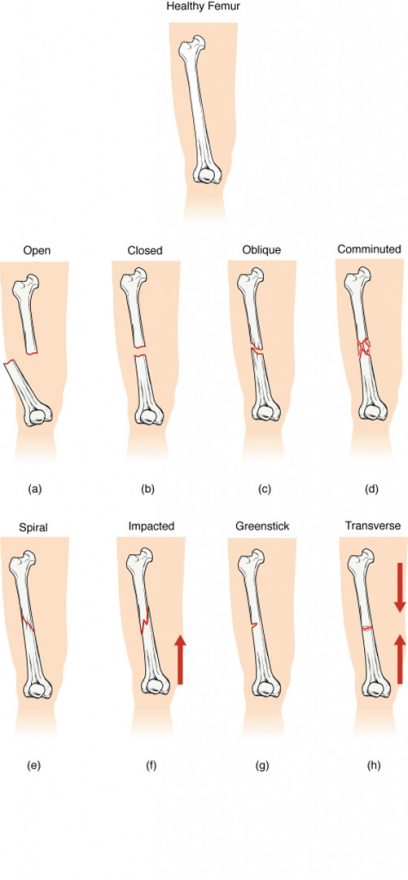 Figure 6.51 – Types of Fractures: Compare healthy bone with different types of fractures: (a) open fracture, (b) closed fracture, (c) oblique fracture, (d) comminuted fracture, (e) spiral fracture , (f) impacted fracture, (g) greenstick fracture, and (h) transverse fracture.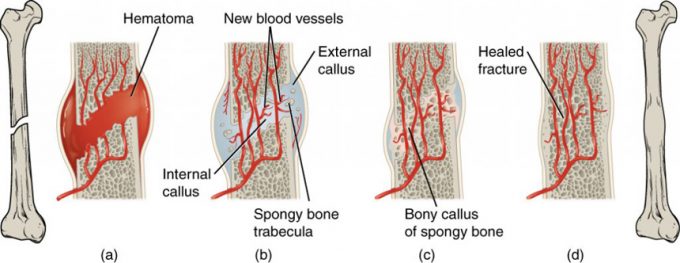 Figure 6.52 – Stages in Fracture Repair: The healing of a bone fracture follows a series of progressive steps: (a) Broken blood vessels leak blood that clots into a fracture hematoma. (b) Internal and external calluses form made of cartilage and bone. (c) Cartilage of the calluses is gradually eroded and replaced by trabecular bone, forming the hard callus. (d) Remodeling occurs to replace immature bone with mature bone.Healthy Bones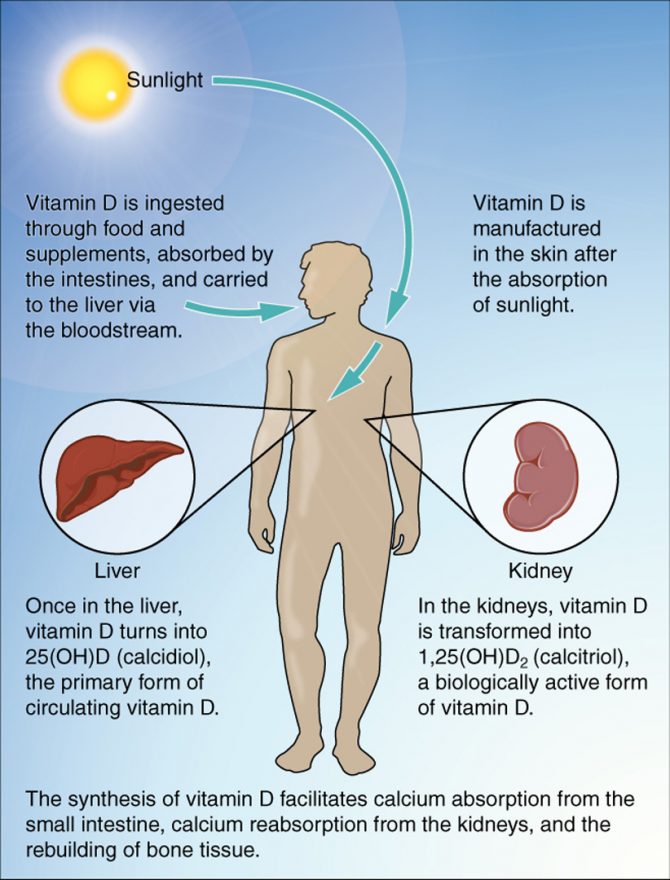 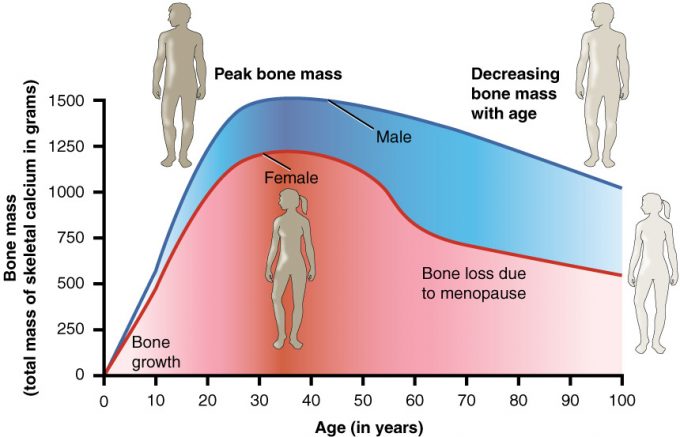 Figure 6.62 – Graph Showing Relationship Between Age and Bone Mass: Bone density peaks at about 30 years of age. Women lose bone mass more rapidly than men.HormonesCalcium Homeostasis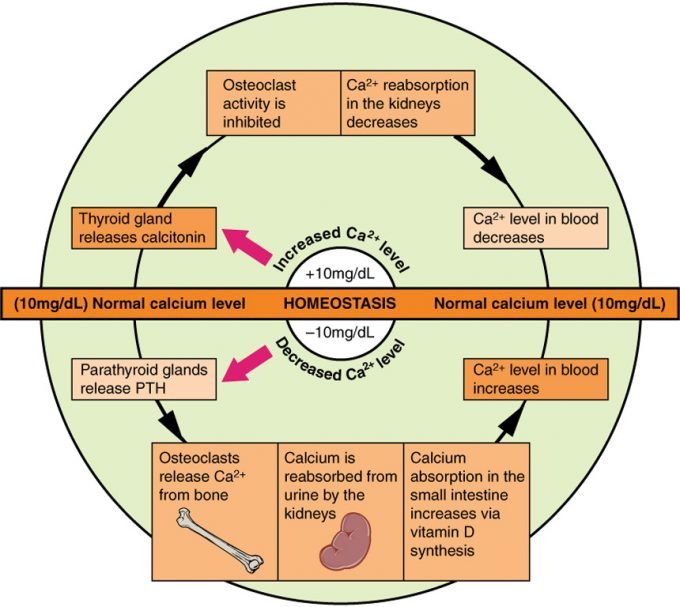 Figure 6.71 – Pathways in Calcium Homeostasis: The body regulates calcium homeostasis with two pathways; one is signaled to turn on when blood calcium levels drop below normal and one is the pathway that is signaled to turn on when blood calcium levels are elevated.Hematopoietic TissueBone Classifications (Table 1)Bone Classifications (Table 1)Bone Classifications (Table 1)Bone Classifications (Table 1)Bone classificationFeaturesFunction(s)ExamplesLongCylinder-like shape, longer than it is wideMovement, supportFemur, tibia, fibula, metatarsals, humerus, ulna, radius, metacarpals, phalangesShortCube-like shape, approximately equal in length, width, and thicknessProvide stability, support, while allowing for some motionCarpals, tarsalsFlatThin and curvedPoints of attachment for muscles; protectors of internal organsSternum, ribs, scapulae, cranial bonesIrregularComplex shapeProtect internal organs, movement, supportVertebrae, facial bonesSesamoidSmall and round; embedded in tendonsProtect tendons from excessive forces, allow effective muscle actionPatellaeTypes of Fractures (Table 4)Types of Fractures (Table 4)Type of fractureDescriptionTransverseOccurs straight across the long axis of the boneObliqueOccurs at an angle that is not 90 degreesSpiralBone segments are pulled apart as a result of a twisting motionComminutedSeveral breaks result in many small pieces between two large segmentsImpactedOne fragment is driven into the other, usually as a result of compressionGreenstickA partial fracture in which only one side of the bone is broken, often occurs in the youngType of FractureDescriptionOpen (or compound)A fracture in which at least one end of the broken bone tears through the skin; carries a high risk of infectionClosed (or simple)A fracture in which the skin remains intactNutrients and Bone Health (Table 5)Nutrients and Bone Health (Table 5)NutrientRole in bone healthCalciumNeeded to make calcium phosphate and calcium carbonate, which form the hydroxyapatite crystals that give bone its hardnessVitamin DNeeded for calcium absorptionVitamin KSupports bone mineralization; may have synergistic effect with vitamin DMagnesiumStructural component of boneFluorideStructural component of boneOmega-3 fatty acidsReduces inflammation that may interfere with osteoblast functionHormones That Affect the Skeletal System (Table 6)Hormones That Affect the Skeletal System (Table 6)HormoneRoleGrowth hormoneIncreases length of long bones, enhances mineralization, and improves bone densityThyroxineStimulates bone growth and promotes synthesis of bone matrixSex hormonesPromote osteoblastic activity and production of bone matrix; responsible for adolescent growth spurt; promote conversion of epiphyseal plate to epiphyseal lineCalcitriolStimulates absorption of calcium and phosphate from digestive tractParathyroid hormoneStimulates osteoclast proliferation and resorption of bone by osteoclasts; promotes reabsorption of calcium by kidney tubules; indirectly increases calcium absorption by small intestineCalcitoninInhibits osteoclast activity and stimulates calcium uptake by bones